ที่ มท ๐812/ว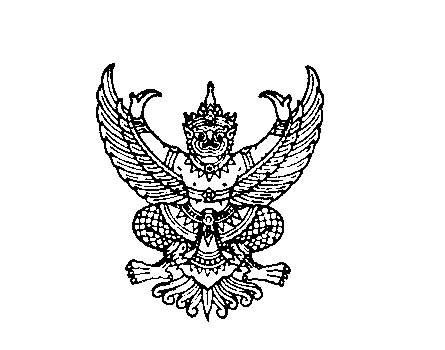 ถึง  สำนักงานส่งเสริมการปกครองท้องถิ่นจังหวัด ทุกจังหวัดตามที่กรมส่งเสริมการปกครองท้องถิ่น มีคำสั่ง ที่ ๑๐2๙/๒๕๖๓ ลงวันที่ ๑๖ ธันวาคม ๒๕๖๓ แต่งตั้งคณะทำงานส่งเสริมการปฏิบัติงานของท้องถิ่นอำเภอ ซึ่งที่ประชุมคณะทำงานส่งเสริมการปฏิบัติงาน
ของท้องถิ่นอำเภอ ครั้งที่ ๓/๒๕๖๔ เมื่อวันพฤหัสบดีที่ ๑๗ มิถุนายน ๒๕๖๔ ได้มีมติเห็นชอบแนวทางการจัดตั้งศูนย์ประสานงานท้องถิ่นอำเภอทางระบบออนไลน์ และอธิบดีกรมส่งเสริมการปกครองท้องถิ่นได้เห็นชอบ
ให้มีการจัดตั้งศูนย์ประสานงานท้องถิ่นอำเภอทางระบบออนไลน์ โดยมีวัตถุประสงค์เพื่อเป็นศูนย์ประสานงานกลางให้กับท้องถิ่นอำเภอทั่วประเทศ นั้นกลุ่มพัฒนาระบบบริหาร กรมส่งเสริมการปกครองท้องถิ่น พิจารณาแล้วเห็นว่าเพื่อให้การขับเคลื่อนภารกิจที่เกี่ยวข้องกับศูนย์ประสานงานท้องถิ่นอำเภอดังกล่าวในระดับภูมิภาค เป็นไปด้วยความเรียบร้อย จึงขอความอนุเคราะห์สำนักงานส่งเสริมการปกครองท้องถิ่นจังหวัด ประสานแจ้งเจ้าหน้าที่ที่ได้รับมอบหมายให้เป็น SSO Admin สำนักงานส่งเสริมการปกครองท้องถิ่นจังหวัด ของระบบข้อมูลกลางองค์กรปกครองส่วนท้องถิ่น (ระบบ INFO) ดังนี้๑. กลุ่มพัฒนาระบบบริหารร่วมมือกับศูนย์เทคโนโลยีสารสนเทศ กรมส่งเสริมการปกครองท้องถิ่น พัฒนาแบนเนอร์ “ศูนย์ประสานงานท้องถิ่นอำเภอ” ในเว็บไซต์กรมส่งเสริมการปกครองท้องถิ่น ซึ่งจะมีระบบการติดตามข้อมูลปริมาณงานท้องถิ่นอำเภอ (Workload Tracking System) เป็นองค์ประกอบสำคัญ      โดยระบบดังกล่าวจะถูกจัดเก็บไว้ในระบบ INFO๒. กำหนดให้ SSO Admin ในสังกัดสำนักงานส่งเสริมการปกครองท้องถิ่นจังหวัด เป็นผู้เพิ่มสิทธิ์การใช้งาน (User) ของระบบดังกล่าว ซึ่งประกอบด้วย (๑) ผู้ใช้งานระดับจังหวัด คือ บุคลากรที่ได้รับมอบหมายให้ปฏิบัติหน้าที่ผู้อำนวยการกลุ่มงานส่งเสริมและประสานงานท้องถิ่นอำเภอ และ (๒) ผู้ใช้งานระดับอำเภอ ซึ่งได้แก่ บุคลากรที่ได้รับมอบหมายให้ปฏิบัติหน้าที่ท้องถิ่นอำเภอทั้งนี้ สามารถศึกษาข้อมูลเพิ่มเติมได้จากคู่มือเว็บไซต์ศูนย์ประสานงานท้องถิ่นอำเภอ ตาม QR code 
ท้ายหนังสือฉบับนี้กรมส่งเสริมการปกครองท้องถิ่นกรกฎาคม ๒๕๖4กลุ่มพัฒนาระบบบริหารโทร. ๐ ๒2419000 ต่อ 1251-2